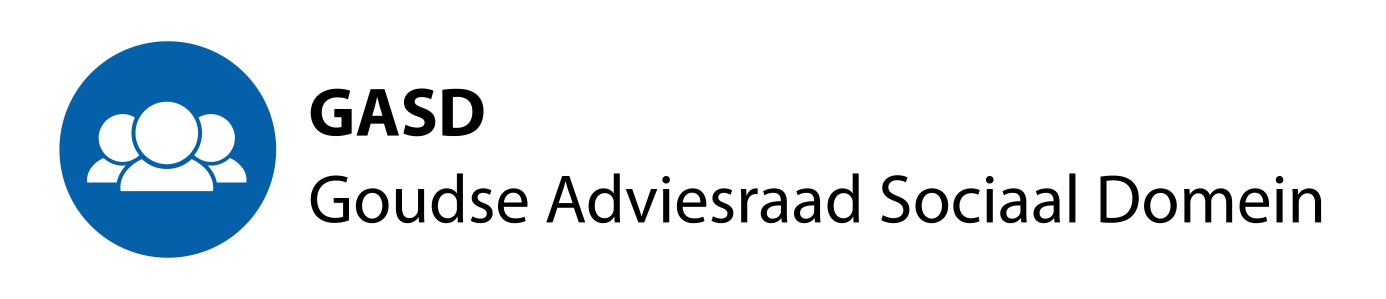 Agenda voor de openbare GASD-vergadering van 22 maart 2018.Aanvang: 13.30 uur, beoogde eindtijd 16.30 uur. Locatie: Huis van de Stad.Opening, mededelingen.Vaststelling agenda.Verslag van de vergadering van februari 2018. Ingekomen berichten waaronder het verslag van de vergadering van de GCR van februari 2018.Vaststelling jaarverslag 2017.Bespreking evaluatieverslag  ( zie mail Ellen van de Zilver)Bespreking voortgang werkgroep mantelzorg.Terugkoppeling van bijgewoonde congressen, bijeenkomsten, gesprekken etc.Planning komende bijeenkomsten.Rondvraag en sluiting.Voorafgaand aan de GASD-vergadering zal de GCR bijeenkomen van 10.30 tot 12.30 en zal worden bijgewoond door een van de leden van de GASD volgens eerder verspreid rooster.